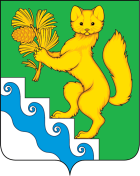 АДМИНИСТРАЦИЯ БОГУЧАНСКОГО РАЙОНАПОСТАНОВЛЕНИЕ07.04.2023                                    с. Богучаны                                         № 320-пО внесении изменений в муниципальную программу Богучанского района «Обеспечение доступным и комфортным жильем граждан Богучанского района», утверждённую постановлением администрации Богучанского района от 01.11.2013 № 1396-пВ соответствии со статьей 179 Бюджетного кодекса Российской Федерации, постановлением администрации Богучанского района от 17.07.13 № 849-п «Об утверждении Порядка принятия решений о разработке муниципальных программ Богучанского района, их формировании и реализации», статьями 7, 8, 47 Устава Богучанского района Красноярского края ПОСТАНОВЛЯЮ:1. Внести в постановление администрации Богучанского района от от 01.11.2013 № 1396-п «Об утверждении муниципальной программы района «Обеспечение доступным и комфортным жильем граждан Богучанского района» следующие изменения:1.1. В разделе 1 Паспорта муниципальной программы «Обеспечение доступным и комфортным жильем граждан Богучанского района», строку «Информация по ресурсному обеспечению программы, в том числе в разбивке по источникам финансирования по годам реализации программы», изложить в новой редакции:1.2. В разделе 3 «Приоритеты и цели социально-экономического развития в жилищной сфере, описание основных целей и задач программы, прогноз развития соответствующей сферы» муниципальной программы «Обеспечение доступным и комфортным жильем граждан Богучанского района», абзац 40 дополнить абзацем следующего содержания:«2) в 2023 году выполнение работы по благоустройству внешнего вида (покраска здания, смена ограждения) служебной квартиры по адресу с. Богучаны, ул. Октябрьская, д.74, кв.1».1.3. В приложении 7 к муниципальной программе «Обеспечение доступным и комфортным жильем граждан Богучанского района» подпрограмма «Содержание и восстановление специализированного жилищного фонда муниципального образования Богучанский район», в паспорте подпрограммы раздел «Объемы и источники финансирования подпрограммы на период действия подпрограммы с указанием на источники финансирования по годам реализации подпрограммы» изложить в следующей редакции:1.4. В разделе 2.1. «Постановка общерайонной проблемы и обоснование необходимости разработки подпрограммы» подпрограммы «Содержание и восстановление специализированного жилищного фонда муниципального образования Богучанский район» муниципальной программы «Обеспечение доступным и комфортным жильем граждан Богучанского района» абзац 9 изложить в новой редакции:«Исполнение мероприятий подпрограммы к 2025 году позволит восстановить 450,0 кв. метров специализированных жилых помещений, и благоустроить внешний вид служебной квартиры по адресу: с. Богучаны, ул. Октябрьская, д.74, кв.1»1.5. В разделе 2.5 «Оценка социально-экономической эффективности» подпрограммы «Содержание и восстановление специализированного жилищного фонда муниципального образования Богучанский район» муниципальной программы «Обеспечение доступным и комфортным жильем граждан Богучанского района» абзац 2 дополнить абзацем следующего содержания:«- в 2023 выполнение работы по благоустройству внешнего вида (покраска здания, смена ограждения) служебной квартиры по адресу с. Богучаны, ул. Октябрьская, д.74, кв.1»1.6. Приложение № 1 к муниципальной программе «Обеспечение доступным и комфортным жильем граждан Богучанского района» изложить в новой редакции, приложение № 1 к настоящему постановлению.1.7. Приложение № 2 к муниципальной программе «Обеспечение доступным и комфортным жильем граждан Богучанского района» изложить в новой редакции, приложение № 2 к настоящему постановлению.1.8. Приложение № 3 к муниципальной программе «Обеспечение доступным и комфортным жильем граждан Богучанского района» изложить в новой редакции, приложение № 3 к настоящему постановлению.1.9. Приложение № 1 к подпрограмме Богучанского района «Содержание и восстановление специализированного жилищного фонда муниципального образования Богучанский район» муниципальной программы «Обеспечение доступным и комфортным жильем граждан Богучанского района» изложить в новой редакции, приложение № 4 к настоящему постановлению.1.10. Приложение № 2 к подпрограмме Богучанского района «Содержание и восстановление специализированного жилищного фонда муниципального образования Богучанский район» муниципальной программы «Обеспечение доступным и комфортным жильем граждан Богучанского района» изложить в новой редакции, приложение № 5 к настоящему постановлению.2. Контроль за исполнением настоящего постановления возложить на Первого заместителя Главы Богучанского района В.М. Любим.3. Постановление вступает в силу со дня подписания, и подлежит опубликованию в Официальном вестнике Богучанского района.И.о. Главы Богучанского района					А.С. АрсеньеваИнформация по ресурсному обеспечению программы, в том числе в разбивке по источникам финансирования по годам реализации программы Общий объём финансирования программы составляет –180 844 302,09 рублей, в том числе по годам:2014 год – 16 773 786,00 рублей;2015 год –   6 352 549,71 рублей;2016 год – 85 133 948,07 рублей;2017 год – 10 923 310,82 рублей;2018 год –   1 952 188,78 рублей;2019 год –   3 138 231,09 рублей;2020 год –   1 339 520,22 рублей;2021 год –   6 100 338,40 рублей;2022 год –   1 250 000,00 рублей; 2023 год -    18 326 729,00 рублей.2024  год -   14 776 900,00 рублей;2025 год -    14 776 800,00 рублей;в том числе:средства Фонда содействия реформированию жилищно-коммунального хозяйства (федеральный бюджет) 39 219 651,89 руб., в том числе по годам:2014 год –                0,00 рублей;2015 год –                0,00 рублей;2016 год – 37 284 486,80 рублей;2017 год –   1 935 165,09 рублей;2018 год –                0,00 рублей;2019 год –                0,00 рублей;2020 год –                0,00 рублей;2021 год –                0,00 рублей;средства федерального бюджета – 9 220 359,76 рублей, в том числе по годам:2022 год –               0,00 рублей;2023 год –                 3 709039,82 рублей;2024 год –                 3709039,82 рублей.2025 год –                 1802280,12 рублей;средства краевого бюджета – 80 838 966,58 рублей, в том числе по годам:2014 год –   3 484 400,00 рублей;2015 год –   1 776 680,00 рублей;2016 год – 38 898 899,31 рублей;2017 год –   2 895 247,03 рублей;2018 год –      389 700,00 рублей;2019 год –                0,00 рублей;2020 год –                0,00 рублей;2021 год –                0,00 рублей;2022 год –                0,00 рублей;2023 год –                12 271 660,18 рублей;2024 год -                 9 607 860,18 рублей;2025 год -                 11 514 519,88,00 рублей.средства районного бюджета – 51 565 323,86 рублей, в том числе по годам:2014 год – 13 289 386,00 рублей;2015 год –   4 575 869,71 рублей;2016 год –   8 950 561,96 рубль;2017 год –   6 092 898,70 рублей;2018 год –   1 562 488,78 рублей;2019 год –   3 138 231,09 рублей;2020 год –   1 339 520,22 рублей;2021 год –    6 100 338,40 рублей;2022 год –    1 250 000,00 рублей;2023 год -    2 346 029,00 рублей;2024 год -    1 460 000,0 рублей;2025 год -    1 460 000,0 рублей.* Объем средств краевого бюджета, направляемых на софинансирование программных мероприятий, корректируется и устанавливается после подписания   соответствующих соглашенийОбъемы и источники финансирования  подпрограммы на период действия подпрограммы с указанием на источники финансирования по годам реализации подпрограммы Общий объём финансирования подпрограммы составляет – 1 886 029,0 рублей, в том числе по годам:2023 год –      886 029,00 рублей;2024 год –      500 000,00 рублей;2025 год –       500 000,00 рублей;средства районного бюджета – 1 886 029,00 рублей, в том числе по годам:2023 год –      886 029,00 рублей;2024 год –      500 000,00 рублей;2025 год –       500 000,00 рублей.Приложение № 1 к постановлению Администрации Богучанского района № 320-п от 07.04. 2023 г.Приложение № 1 
к паспорту муниципальной программы "Обеспечение доступным и комфортным жильем граждан  Богучанского района"Цели, целевые показатели, задачи, показатели результативности программы «Обеспечение доступным и комфортным жильем граждан  Богучанского района»№ п/пЦели,целевые показатели, задачи, показатели результативностиЕдиница  изме-рениявес показателяИсточник информации2022 год 2023 год2024 год2025 год№ п/пЦели,целевые показатели, задачи, показатели результативностиЕдиница  изме-рениявес показателяИсточник информации2022 год 2023 год2024 год2025 год1234567891.Цель программы1: Повышение доступности жилья и улучшение жилищных условий граждан, проживающих на территории Богучанского районаЦель программы1: Повышение доступности жилья и улучшение жилищных условий граждан, проживающих на территории Богучанского районаЦель программы1: Повышение доступности жилья и улучшение жилищных условий граждан, проживающих на территории Богучанского районаЦель программы1: Повышение доступности жилья и улучшение жилищных условий граждан, проживающих на территории Богучанского районаЦель программы1: Повышение доступности жилья и улучшение жилищных условий граждан, проживающих на территории Богучанского районаЦель программы1: Повышение доступности жилья и улучшение жилищных условий граждан, проживающих на территории Богучанского районаЦель программы1: Повышение доступности жилья и улучшение жилищных условий граждан, проживающих на территории Богучанского районаЦель программы1: Повышение доступности жилья и улучшение жилищных условий граждан, проживающих на территории Богучанского района2Целевой показатель :    Уровень доступности жилья для граждан Богучанского района, заявивших о необходимости улучшения жилищных условий            %ХВедомственная отчетность808080801.1.Задача 1    Расселение граждан из  аварийного жилого фонда  муниципальных образований Богучанского района.Расселение граждан из  аварийного жилого фонда  муниципальных образований Богучанского района.Расселение граждан из  аварийного жилого фонда  муниципальных образований Богучанского района.Расселение граждан из  аварийного жилого фонда  муниципальных образований Богучанского района.Расселение граждан из  аварийного жилого фонда  муниципальных образований Богучанского района.Расселение граждан из  аварийного жилого фонда  муниципальных образований Богучанского района.Расселение граждан из  аварийного жилого фонда  муниципальных образований Богучанского района.1.1.1.Подпрограмма 1«Переселение граждан из аварийного жилищного фонда в Богучанском районе»                 «Переселение граждан из аварийного жилищного фонда в Богучанском районе»                 «Переселение граждан из аварийного жилищного фонда в Богучанском районе»                 «Переселение граждан из аварийного жилищного фонда в Богучанском районе»                 «Переселение граждан из аварийного жилищного фонда в Богучанском районе»                 «Переселение граждан из аварийного жилищного фонда в Богучанском районе»                 «Переселение граждан из аварийного жилищного фонда в Богучанском районе»                 показатели1.1.1.1Доля ветхого и аварийного жилищного фонда в общем объеме жилищного фонда%0,00Красноярскстат0,00ХХХ1.1.1.2Доля аварийного жилищного фонда в общем объеме жилищного фонда%0,00Красноярскстат0,00ХХХ1.2.Задача 2    Обеспечение увеличения ввода жилья на территории Богучанского района.Обеспечение увеличения ввода жилья на территории Богучанского района.Обеспечение увеличения ввода жилья на территории Богучанского района.Обеспечение увеличения ввода жилья на территории Богучанского района.Обеспечение увеличения ввода жилья на территории Богучанского района.Обеспечение увеличения ввода жилья на территории Богучанского района.Обеспечение увеличения ввода жилья на территории Богучанского района.1.2.1Подпрограмма 2«Строительство объектов коммунальной и транспортной инфраструктуры в муниципальных образованиях Богучанского района с целью развития жилищного строительства»    «Строительство объектов коммунальной и транспортной инфраструктуры в муниципальных образованиях Богучанского района с целью развития жилищного строительства»    «Строительство объектов коммунальной и транспортной инфраструктуры в муниципальных образованиях Богучанского района с целью развития жилищного строительства»    «Строительство объектов коммунальной и транспортной инфраструктуры в муниципальных образованиях Богучанского района с целью развития жилищного строительства»    «Строительство объектов коммунальной и транспортной инфраструктуры в муниципальных образованиях Богучанского района с целью развития жилищного строительства»    «Строительство объектов коммунальной и транспортной инфраструктуры в муниципальных образованиях Богучанского района с целью развития жилищного строительства»    «Строительство объектов коммунальной и транспортной инфраструктуры в муниципальных образованиях Богучанского района с целью развития жилищного строительства»    показатели1.2.1.1Ввод общей  площади жилья тыс.кв. метров0,00Красноярскстат0,00ХХХ1.3.Задача 3  Улучшение жилищных условий  работников отраслей бюджетной сферы и закрепление квалифицированных специалистов в муниципальных учреждениях Богучанского района.Улучшение жилищных условий  работников отраслей бюджетной сферы и закрепление квалифицированных специалистов в муниципальных учреждениях Богучанского района.Улучшение жилищных условий  работников отраслей бюджетной сферы и закрепление квалифицированных специалистов в муниципальных учреждениях Богучанского района.Улучшение жилищных условий  работников отраслей бюджетной сферы и закрепление квалифицированных специалистов в муниципальных учреждениях Богучанского района.Улучшение жилищных условий  работников отраслей бюджетной сферы и закрепление квалифицированных специалистов в муниципальных учреждениях Богучанского района.Улучшение жилищных условий  работников отраслей бюджетной сферы и закрепление квалифицированных специалистов в муниципальных учреждениях Богучанского района.Улучшение жилищных условий  работников отраслей бюджетной сферы и закрепление квалифицированных специалистов в муниципальных учреждениях Богучанского района.1.3.1Подпрограмма 3«Обеспечение жильем работников отраслей бюджетной сферы на территории Богучанского района»«Обеспечение жильем работников отраслей бюджетной сферы на территории Богучанского района»«Обеспечение жильем работников отраслей бюджетной сферы на территории Богучанского района»«Обеспечение жильем работников отраслей бюджетной сферы на территории Богучанского района»«Обеспечение жильем работников отраслей бюджетной сферы на территории Богучанского района»«Обеспечение жильем работников отраслей бюджетной сферы на территории Богучанского района»«Обеспечение жильем работников отраслей бюджетной сферы на территории Богучанского района»показатели1.3.1.1Объем восстановления специализированного жилищного фонда(служебные жилые помещения)кв.м0,10Ведомственная отчетность125,50ХХХ1.4.Задача 4  Создание условий для застройки и благоустройства населенных пунктов Богучанского района района с целью повышения качества  условий проживания населения.Создание условий для застройки и благоустройства населенных пунктов Богучанского района района с целью повышения качества  условий проживания населения.Создание условий для застройки и благоустройства населенных пунктов Богучанского района района с целью повышения качества  условий проживания населения.Создание условий для застройки и благоустройства населенных пунктов Богучанского района района с целью повышения качества  условий проживания населения.Создание условий для застройки и благоустройства населенных пунктов Богучанского района района с целью повышения качества  условий проживания населения.Создание условий для застройки и благоустройства населенных пунктов Богучанского района района с целью повышения качества  условий проживания населения.Создание условий для застройки и благоустройства населенных пунктов Богучанского района района с целью повышения качества  условий проживания населения.1.4.1.Подпрограмма 4«Осуществление градостроительной деятельности в Богучанском районе»             «Осуществление градостроительной деятельности в Богучанском районе»             «Осуществление градостроительной деятельности в Богучанском районе»             «Осуществление градостроительной деятельности в Богучанском районе»             «Осуществление градостроительной деятельности в Богучанском районе»             «Осуществление градостроительной деятельности в Богучанском районе»             «Осуществление градостроительной деятельности в Богучанском районе»             показатели1.4.1.1Доля обеспеченности документами территориального планирования (генеральными планами, проектами планировки), отвечающим современным требованиям и планированию развития района. %0,20Ведомственная отчетность0,0037,000,000,001.5.Задача 5Оказание содействия в улучшении жилищных условий отдельным категориям граждан, проживающих на территории Богучанского районаОказание содействия в улучшении жилищных условий отдельным категориям граждан, проживающих на территории Богучанского районаОказание содействия в улучшении жилищных условий отдельным категориям граждан, проживающих на территории Богучанского районаОказание содействия в улучшении жилищных условий отдельным категориям граждан, проживающих на территории Богучанского районаОказание содействия в улучшении жилищных условий отдельным категориям граждан, проживающих на территории Богучанского районаОказание содействия в улучшении жилищных условий отдельным категориям граждан, проживающих на территории Богучанского районаОказание содействия в улучшении жилищных условий отдельным категориям граждан, проживающих на территории Богучанского района1.5.1Подпрограмма 5«Улучшение жилищных условий отдельных категорий граждан Богучанского района»«Улучшение жилищных условий отдельных категорий граждан Богучанского района»«Улучшение жилищных условий отдельных категорий граждан Богучанского района»«Улучшение жилищных условий отдельных категорий граждан Богучанского района»«Улучшение жилищных условий отдельных категорий граждан Богучанского района»«Улучшение жилищных условий отдельных категорий граждан Богучанского района»«Улучшение жилищных условий отдельных категорий граждан Богучанского района»показатели1.5.1.1Количество работников бюджетной сферы, получивших поддержку в виде возмещения расходов на оплату стоимости найма (поднайма) жилых помещений %0,20Ведомственная отчетность8,008,008,008,001.5.1.2.Количество человек из категории детей-сирот и детей, оставшихся без попечения родителей, лиц из числа детей-сирот и детей, оставшихся без попечения родителей, лиц, которые достигли возраста 23 лет, которым предоставлено жилое помещение по договору найма специализированных жилых помещений                    чел.0,20Ведомственная отчетностьХ6551.6.Задача 6Повышение комфортности проживания в специализированном жилищном фонде муниципального образования Богучанский районПовышение комфортности проживания в специализированном жилищном фонде муниципального образования Богучанский районПовышение комфортности проживания в специализированном жилищном фонде муниципального образования Богучанский районПовышение комфортности проживания в специализированном жилищном фонде муниципального образования Богучанский районПовышение комфортности проживания в специализированном жилищном фонде муниципального образования Богучанский районПовышение комфортности проживания в специализированном жилищном фонде муниципального образования Богучанский районПовышение комфортности проживания в специализированном жилищном фонде муниципального образования Богучанский район1.6.1.Подпрограмма 6«Содержание и восстановление специализированного жилищного фонда муниципального образования Богучанский район».«Содержание и восстановление специализированного жилищного фонда муниципального образования Богучанский район».«Содержание и восстановление специализированного жилищного фонда муниципального образования Богучанский район».«Содержание и восстановление специализированного жилищного фонда муниципального образования Богучанский район».«Содержание и восстановление специализированного жилищного фонда муниципального образования Богучанский район».«Содержание и восстановление специализированного жилищного фонда муниципального образования Богучанский район».«Содержание и восстановление специализированного жилищного фонда муниципального образования Богучанский район».показатели1.6.1.1.Объём восстановления специализированного жилищного фонда (служебные жилые помещения)м20,2Ведомственная отчетностьХ150,00150,00150,001.6.1.2Улучшение внешнего вида объекта и прилегающей к нему территории %0,2Ведомственная отчетностьХ100ХХ* целевые показатели будут установлены после предоставления субсидии по подпрограммеПриложение № 2 к постановлению Администрации Богучанского района №320-п от 07.04. 2023 г.Приложение № 2
к муниципальной программе Богучанского района «Обеспечение доступным и комфортным жильем граждан Богучанского района»Распределение планируемых расходов  за счет средств районного бюджета по мероприятиям и подпрограммам муниципальной программы "Обеспечение доступным и комфортным жильем граждан Богучанского района" Приложение № 2 к постановлению Администрации Богучанского района №320-п от 07.04. 2023 г.Приложение № 2
к муниципальной программе Богучанского района «Обеспечение доступным и комфортным жильем граждан Богучанского района»Распределение планируемых расходов  за счет средств районного бюджета по мероприятиям и подпрограммам муниципальной программы "Обеспечение доступным и комфортным жильем граждан Богучанского района" Приложение № 2 к постановлению Администрации Богучанского района №320-п от 07.04. 2023 г.Приложение № 2
к муниципальной программе Богучанского района «Обеспечение доступным и комфортным жильем граждан Богучанского района»Распределение планируемых расходов  за счет средств районного бюджета по мероприятиям и подпрограммам муниципальной программы "Обеспечение доступным и комфортным жильем граждан Богучанского района" Приложение № 2 к постановлению Администрации Богучанского района №320-п от 07.04. 2023 г.Приложение № 2
к муниципальной программе Богучанского района «Обеспечение доступным и комфортным жильем граждан Богучанского района»Распределение планируемых расходов  за счет средств районного бюджета по мероприятиям и подпрограммам муниципальной программы "Обеспечение доступным и комфортным жильем граждан Богучанского района" Приложение № 2 к постановлению Администрации Богучанского района №320-п от 07.04. 2023 г.Приложение № 2
к муниципальной программе Богучанского района «Обеспечение доступным и комфортным жильем граждан Богучанского района»Распределение планируемых расходов  за счет средств районного бюджета по мероприятиям и подпрограммам муниципальной программы "Обеспечение доступным и комфортным жильем граждан Богучанского района" Приложение № 2 к постановлению Администрации Богучанского района №320-п от 07.04. 2023 г.Приложение № 2
к муниципальной программе Богучанского района «Обеспечение доступным и комфортным жильем граждан Богучанского района»Распределение планируемых расходов  за счет средств районного бюджета по мероприятиям и подпрограммам муниципальной программы "Обеспечение доступным и комфортным жильем граждан Богучанского района" Приложение № 2 к постановлению Администрации Богучанского района №320-п от 07.04. 2023 г.Приложение № 2
к муниципальной программе Богучанского района «Обеспечение доступным и комфортным жильем граждан Богучанского района»Распределение планируемых расходов  за счет средств районного бюджета по мероприятиям и подпрограммам муниципальной программы "Обеспечение доступным и комфортным жильем граждан Богучанского района" Приложение № 2 к постановлению Администрации Богучанского района №320-п от 07.04. 2023 г.Приложение № 2
к муниципальной программе Богучанского района «Обеспечение доступным и комфортным жильем граждан Богучанского района»Распределение планируемых расходов  за счет средств районного бюджета по мероприятиям и подпрограммам муниципальной программы "Обеспечение доступным и комфортным жильем граждан Богучанского района" Приложение № 2 к постановлению Администрации Богучанского района №320-п от 07.04. 2023 г.Приложение № 2
к муниципальной программе Богучанского района «Обеспечение доступным и комфортным жильем граждан Богучанского района»Распределение планируемых расходов  за счет средств районного бюджета по мероприятиям и подпрограммам муниципальной программы "Обеспечение доступным и комфортным жильем граждан Богучанского района" Приложение № 4 к постановлению Администрации Богучанского района №320-п от 07.04. 2023 г.Приложение № 1 
к подпрограмме  «Содержание и восстановление специализированного жилищного фонда муниципального образования Богучанский район» муниципальной программы Богучанского района "Обеспечение доступным и комфортным жильем граждан Богучанского района"Перечень показателей результативности подпрограммы "Содержание и восстановление специализированного жилищного фонда муниципального образования Богучанский район"    № п/пЦели, задачи, показатели результативностиЕдиница  измеренияИсточник информации2022 год2023 год2024 год2025 год12345678Цель подпрограммы: повышение комфортности проживания в специализированном жилищном фонде муниципального образования Богучанский район.Цель подпрограммы: повышение комфортности проживания в специализированном жилищном фонде муниципального образования Богучанский район.Цель подпрограммы: повышение комфортности проживания в специализированном жилищном фонде муниципального образования Богучанский район.Цель подпрограммы: повышение комфортности проживания в специализированном жилищном фонде муниципального образования Богучанский район.Цель подпрограммы: повышение комфортности проживания в специализированном жилищном фонде муниципального образования Богучанский район.Цель подпрограммы: повышение комфортности проживания в специализированном жилищном фонде муниципального образования Богучанский район.Цель подпрограммы: повышение комфортности проживания в специализированном жилищном фонде муниципального образования Богучанский район.Задача подпрограммы: восстановление эксплуатационных характеристик специализированных жилых помещений, подлежащих капитальному ремонту и текущее содержание специализированного жилищного фонда муниципального образования Богучанский район.Задача подпрограммы: восстановление эксплуатационных характеристик специализированных жилых помещений, подлежащих капитальному ремонту и текущее содержание специализированного жилищного фонда муниципального образования Богучанский район.Задача подпрограммы: восстановление эксплуатационных характеристик специализированных жилых помещений, подлежащих капитальному ремонту и текущее содержание специализированного жилищного фонда муниципального образования Богучанский район.Задача подпрограммы: восстановление эксплуатационных характеристик специализированных жилых помещений, подлежащих капитальному ремонту и текущее содержание специализированного жилищного фонда муниципального образования Богучанский район.Задача подпрограммы: восстановление эксплуатационных характеристик специализированных жилых помещений, подлежащих капитальному ремонту и текущее содержание специализированного жилищного фонда муниципального образования Богучанский район.Задача подпрограммы: восстановление эксплуатационных характеристик специализированных жилых помещений, подлежащих капитальному ремонту и текущее содержание специализированного жилищного фонда муниципального образования Богучанский район.Задача подпрограммы: восстановление эксплуатационных характеристик специализированных жилых помещений, подлежащих капитальному ремонту и текущее содержание специализированного жилищного фонда муниципального образования Богучанский район.1Объём восстановления специализированного жилищного фонда (служебные жилые помещения)м2ведомственная отчетностьХ150,00150,00150,002Улучшение внешнего вида объекта и прилегающей к нему территории %ведомственная отчетностьХ100,00ХХ* показатели результативности будут установлены после предоставления субсидии по подпрограммеПриложение № 5 к постановлению АдминистрацииБогучанского района №320-п от 07.04. 2023 г.Приложение № 2
к подпрограмме «Содержание и восстановление специализированного жилищного фонда муниципального образования Богучанский район»муниципальной программы Богучанского района «Обеспечение доступным и комфортным жильем граждан Богучанского района»Перечень мероприятий подпрограммы "Содержание и восстановление специализированного жилищного фонда муниципального образования Богучанский район" с указанием объема средств на их реализацию и ожидаемых результатов№Наименование  программы, подпрограммыНаименование ГРБСКод бюджетной классификацииКод бюджетной классификацииКод бюджетной классификацииОжидаемый результат от реализации подпрограммного мероприятия
 (в натуральном выражении)№Наименование  программы, подпрограммыНаименование ГРБСГРБСРзПрЦСР2022 год2023 год2024 год2025 годИтого на 2022-2025 годыОжидаемый результат от реализации подпрограммного мероприятия
 (в натуральном выражении)Цель подпрограммы –повышение комфортности проживания в специализированном жилищном фонде муниципального образования Богучанский район.Цель подпрограммы –повышение комфортности проживания в специализированном жилищном фонде муниципального образования Богучанский район.Цель подпрограммы –повышение комфортности проживания в специализированном жилищном фонде муниципального образования Богучанский район.Цель подпрограммы –повышение комфортности проживания в специализированном жилищном фонде муниципального образования Богучанский район.Цель подпрограммы –повышение комфортности проживания в специализированном жилищном фонде муниципального образования Богучанский район.Цель подпрограммы –повышение комфортности проживания в специализированном жилищном фонде муниципального образования Богучанский район.Цель подпрограммы –повышение комфортности проживания в специализированном жилищном фонде муниципального образования Богучанский район.Цель подпрограммы –повышение комфортности проживания в специализированном жилищном фонде муниципального образования Богучанский район.Цель подпрограммы –повышение комфортности проживания в специализированном жилищном фонде муниципального образования Богучанский район.Цель подпрограммы –повышение комфортности проживания в специализированном жилищном фонде муниципального образования Богучанский район.Цель подпрограммы –повышение комфортности проживания в специализированном жилищном фонде муниципального образования Богучанский район.Цель подпрограммы –повышение комфортности проживания в специализированном жилищном фонде муниципального образования Богучанский район.1Задача подпрограммы: восстановление эксплуатационных характеристик специализированных жилых помещений, подлежащих капитальному ремонту и текущее содержание специализированного жилищного фонда муниципального образования Богучанский район.Задача подпрограммы: восстановление эксплуатационных характеристик специализированных жилых помещений, подлежащих капитальному ремонту и текущее содержание специализированного жилищного фонда муниципального образования Богучанский район.Задача подпрограммы: восстановление эксплуатационных характеристик специализированных жилых помещений, подлежащих капитальному ремонту и текущее содержание специализированного жилищного фонда муниципального образования Богучанский район.Задача подпрограммы: восстановление эксплуатационных характеристик специализированных жилых помещений, подлежащих капитальному ремонту и текущее содержание специализированного жилищного фонда муниципального образования Богучанский район.Задача подпрограммы: восстановление эксплуатационных характеристик специализированных жилых помещений, подлежащих капитальному ремонту и текущее содержание специализированного жилищного фонда муниципального образования Богучанский район.Задача подпрограммы: восстановление эксплуатационных характеристик специализированных жилых помещений, подлежащих капитальному ремонту и текущее содержание специализированного жилищного фонда муниципального образования Богучанский район.Задача подпрограммы: восстановление эксплуатационных характеристик специализированных жилых помещений, подлежащих капитальному ремонту и текущее содержание специализированного жилищного фонда муниципального образования Богучанский район.Задача подпрограммы: восстановление эксплуатационных характеристик специализированных жилых помещений, подлежащих капитальному ремонту и текущее содержание специализированного жилищного фонда муниципального образования Богучанский район.Задача подпрограммы: восстановление эксплуатационных характеристик специализированных жилых помещений, подлежащих капитальному ремонту и текущее содержание специализированного жилищного фонда муниципального образования Богучанский район.Задача подпрограммы: восстановление эксплуатационных характеристик специализированных жилых помещений, подлежащих капитальному ремонту и текущее содержание специализированного жилищного фонда муниципального образования Богучанский район.Задача подпрограммы: восстановление эксплуатационных характеристик специализированных жилых помещений, подлежащих капитальному ремонту и текущее содержание специализированного жилищного фонда муниципального образования Богучанский район.1.1.Восстановление и содержание служебного жилищного фонда МКУ «Муниципальная служба Заказчика»83005011060080010Х500 000,00500 000,00500 000,001 500 000,00Объём восстановления специализированного жилищного фонда (служебные жилые помещения) 450,0 кв. м. служебных жилых помещений  в 2023 году - 150,0 кв.м., в 2024 году -150,0 кв.м., в 2025 году - 150,0 кв.м.1.2.Отдельные мероприятия по благоустройству служебного жилищного фонда МКУ «Муниципальная служба Заказчика»83005011060080000Х386 029,000,000,00386 029,00в 2023 г. выполнение работы по благоустройству внешнего вида (покраска здания, смена ограждения) служебной квартиры по адресу с. Богучаны, ул. Октябрьская, д.74, кв.1Итого по подпрограммеХ886029,00500000,00500000,001886029,00в том числе:районный бюджетХ886029,00500000,00500000,001886029,00